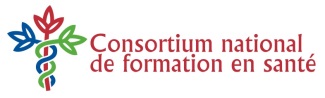 SIMULATION IP – MISE EN SCÈNEMise en scène